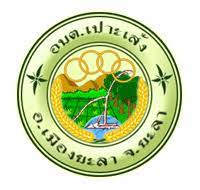 ประชาสัมพันธ์ ภาษีที่ดินและสิ่งปลูกสร้าง และภาษีป้าย ประจำปี 2563ประชาสัมพันธ์ กองคลัง/งานจัดเก็บรายได้ อบต.เปาะเส้ง เรื่องการจัดเก็บภาษีประจำปี พ.ศ.2563 		1. ภาษีป้าย : กำหนดยื่นแบบแสดงรายการภาษีป้าย (ภ.ป.1) ตั้งแต่เดือนมกราคม ถึงเดือนมีนาคม พ.ศ.2563  ชำระภาษีภายใน 15 วัน นับแต่ได้รับแจ้งประเมิน          2. ภาษีที่ดินและสิ่งปลูกสร้าง : จากเดิมชำระภายในเดือนเมษายน ของทุกปี เฉพาะปี พ.ศ. 2563  ขยายระยะเวลาชำระภาษีไปถึง ภายในเดือนสิงหาคม พ.ศ.2563  ขณะนี้ใกล้จะถึงกำหนดชำระภาษีประจำปี 2563 แล้ว อบต.เปาะเส้ง จึงขอประชาสัมพันธ์ถึงผู้ที่มีหน้าที่เสียภาษี ชำระภาษีต่างๆ เพื่อจะได้ไม่เป็นภาระในการเสียเบี้ยปรับและเงินเพิ่ม ตามกำหนดเวลา ท่านสามารถยื่นแบบและชำระภาษีดังกล่าวข้างต้น ณ กองคลัง งานจัดเก็บรายได้ อบต.เปาะเส้ง ในวันทำการ จันทร์ - ศุกร์ ระหว่างเวลา 08.30 - 16.30 น. สอบถามรายและเอียดเพิ่มเติมที่ โทร. 0-7329-9804